Národný projekt Terénna sociálna práca v obciach I. sa realizuje vďaka podpore z Európskeho sociálneho fondu a Európskeho fondu regionálneho rozvoja v rámci Operačného programu Ľudské zdroje.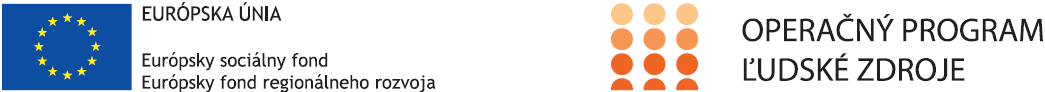 PRIESTOR NA VAŠU PRÍLEŽITOSŤMESTO SPIŠSKÁ BELÁ, PETZVALOVA 18, 05901 SPIŠSKÁ BELÁvyhlasuje výberové konanie najedno pracovné miesto terénneho sociálneho pracovníka (TSP),jedno pracovné miesto terénneho pracovníka (TP).Výberové konanie sa uskutoční dňa 25. októbra 2017 o 10.00 hod. v priestoroch zasadačky Mestského úradu v Spišskej Belej (vchod do kinosály mesta na prízemí vľavo).Záujemcovia o pracovnú pozíciu môžu písomnú žiadosť o prijatie do zamestnania osobne doručiť alebo poštou zaslať na adresu Mestského úradu v Spišskej Belej. Záujemcovia v svojej žiadosti jednoznačne určia, o ktorú pozíciu majú záujem (TSP, TP alebo obe pozície).Uzávierka na predkladanie žiadostí o prijatie do zamestnania je 20. október 2017. Záujemcovia, ktorých žiadosti do výberového konania boli doručené po termíne uzávierky, nebudú zaradení do výberového konania.Zoznam požadovaných dokladov k žiadosti o prijatie do zamestnania:žiadosť, v ktorej je jednoznačne určené, o ktorú pozíciu alebo pozície sa kandidát uchádza,životopis uchádzača,doklad o najvyššom dosiahnutom vzdelaní, prípadne aktuálne potvrdenie školy o štúdiu,uchádzač môže predložiť aj odporúčania alebo pracovné hodnotenia od predchádzajúceho zamestnávateľa alebo organizácií, s ktorými v minulosti spolupracoval alebo iné doklady potvrdzujúce spôsobilosť (certifikáty zo školení a podobne),,výpis z registra trestov nie starší ako 3 mesiace,súhlas so spracovaním osobných údajov.Kvalifikačné predpoklady na pozíciu TSP sú: ukončené VŠ vzdelanie II. stupňa v odbore sociálna práca, alebo ukončené VŠ vzdelanie II. stupňa v odbore psychológia, právo, sociálne služby a poradenstvo, verejná politika a verejná správa alebo v študijných odboroch pedagogického zamerania, alebo má uznaný doklad o takom vysokoškolskom vzdelaní podľa osobitného predpisu v prípade, ak k 1. januáru 2015 vykonával pracovné činnosti, ktoré svojím charakterom  zodpovedajú sociálnej práci podľa zákona č. 219/2014 Z. z. v znení neskorších predpisov  aleboukončené vysokoškolské vzdelanie I. stupňa v odbore sociálna práca v prípade, ak k 1. januáru 2015 pracoval na pozícii terénneho sociálneho pracovníka.  Výberové kritériá na pozíciu TSP sú:Pracovné skúsenosti, prax v oblasti terénnej sociálnej práce, prípadne práce v komunitách ohrozených alebo postihnutých sociálnym vylúčením (zohľadňuje sa napríklad dĺžka praxe, druh vykonávanej práce a dosiahnuté výsledky).Ďalšie vzdelávanie, ktorého cieľom je priebežné udržiavanie, zdokonaľovanie a dopĺňanie požadovaných vedomostí a schopností potrebných na vykonávanie pracovných činností v oblasti terénnej sociálnej práce (zohľadňuje sa rozsah vzdelávania, zameranie vzdelávania, získané certifikáty a podobne).Ďalšie vzdelávanie sa môže realizovať prostredníctvom:špecializačného vzdelávania zabezpečovaného strednými školami alebo vysokými školami nadväzujúcimi na získanú kvalifikáciu,účasťou na akreditovaných kurzoch,účasťou na školiacich akciách v sociálnej oblasti, účasť na certifikovaných sociálno-psychologických výcvikoch,lektorská činnosť a publikačná činnosť,účasť na supervíznych programoch.Objektívne preukázateľné skúsenosti s prácou s cieľovou skupinou, napríklad pôsobenie v  komunitách postihnutých alebo ohrozených sociálnym vylúčením v rámci poskytovania sociálnych služieb, komunitných aktivitách, dobrovoľníckych alebo misijných aktivít alebo pobytom v komunitách postihnutých alebo ohrozených sociálnym vylúčením (do tohto kritéria sa nezapočítava, účasť na organizovaní aktivačných prác alebo administratívna práca a podobné činnosti, aj keď boli vykonávané v kontakte s príslušníkmi cieľovej skupiny).Odporúčania a pracovné hodnotenie od predchádzajúcich zamestnávateľov alebo organizácií, s ktorými uchádzač spolupracoval.Kvalifikačné predpoklady na pozíciu TP sú:ukončené neúplné stredoškolské vzdelanie resp. nižšie stredné odborné vzdelanie.Výberové kritériá na pozíciu TP sú:Pracovné skúsenosti, prax v oblasti terénnej sociálnej práce, prípadne práce v komunitách ohrozených alebo postihnutých sociálnym vylúčením (zohľadňuje sa napríklad dĺžka praxe, druh vykonávanej práce a dosiahnuté výsledky a podobne).Znalosť jazyka cieľovej skupiny (rómsky, maďarský a podobne).Znalosť cieľovej skupiny (pobyt v nej a podobne).Predchádzajúca skúsenosť z vykonávania aktivít v cieľovej skupine (započítava sa aj účasť na organizovaní aktivačných prác, účasť na dobrovoľníckej alebo misijnej činnosti, komunitné aktivity a podobne).Odporúčania a pracovné hodnotenie od predchádzajúcich zamestnávateľov alebo organizácií, s ktorými uchádzač spolupracoval.Na výberové konanie budú pozvaní všetci záujemcovia, ktorí spĺňajú kvalifikačné predpoklady na danú pozíciu.Miestom výkonu práce je územie mesta Spišská Belá. Dátum predpokladaného nástupu do zamestnania je 1. november 2017.Popis práce TSP:aktívne vyhľadávanie a kontaktovanie potenciálnych klientov,  odborné posudzovanie životnej situácie človeka, poskytovanie základných informácií v krízových situáciách a zabezpečenie potrebných sociálnych služieb, vytváranie individuálnych plánov práce s klientom a jeho realizácia, pomoc pri uplatňovaní ľudských práv, oprávnených záujmov a pri riešení osobných záležitostí;sprevádzanie klienta do jednotlivých inštitúcií, pričom kladie dôraz na podporu jeho autonómie a sebestačnosti, orientácia v aktuálne platnej legislatíve, facilitácia pri riešení konfliktov v lokalite, case management, administratívne spracovanie výkonu svojej práce, koordinácia pracovných aktivít s vedením samosprávy v obci a s ostatnými zainteresovanými verejnými a neziskovými inštitúciami a ďalšie.Popis práce TP:asistuje terénnemu sociálnemu pracovníkovi pri výkone jeho povinností. pod vedením terénneho sociálneho pracovníka aktívne vyhľadáva a kontaktuje potenciálnych klientov, poskytuje informácie smerujúce k riešeniu nepriaznivej sociálnej situácie prostredníctvom ďalších služieb, sprevádza klienta, pripravuje stretnutia s rodinami klientov, približuje kultúrny kontext lokálnej komunity terénnemu sociálnemu pracovníkovi, vytvára sociálne a spoločenské kontakty a aktivizuje klientov pod vedením sociálneho pracovníka, administratívne spracúva výkon svojej práce;podieľa sa na opatreniach v oblasti primárnej prevencie, konzultuje s terénnym sociálnym pracovníkom v rámci svojho metodického vedenia, spolupracuje s koordinátorom terénnej sociálnej práce, riadi sa usmerneniami terénneho sociálneho pracovníka, dokáže sa priebežne vzdelávať a udržiavať si odbornú spôsobilosť.V súlade so zásadou rovnakého zaobchádzania  je pri výberovom konaní je zakázaná diskriminácia z dôvodu pohlavia, náboženského vyznania alebo viery, rasy, príslušnosti k náboženskej alebo etnickej skupine, zdravotného postihnutia, veku, sexuálnej orientácie, manželského stavu a rodinného stavu, farby pleti, jazyka, politického alebo iného zmýšľania, národného alebo sociálneho pôvodu, majetku, roku alebo iného postavenia. Zásadu rovnakého zaobchádzania v pracovnoprávnych vzťahoch a obdobných právnych vzťahoch ustanovuje  zákon č. 365/2004 Z. z. o rovnakom zaobchádzaní v niektorých oblastiach a o ochrane pred diskrimináciou a o zmene a doplnení niektorých zákonov (antidiskriminačný zákon).